February 26, 2016Department of Public HealthP.O. Box 340308, MS#13PHO410 Capitol Ave.Hartford, Connecticut 06134-0308Jeffrey R. Gaudiosi, Esq.Executive SecretaryPublic Utilities Regulatory AuthorityTen Franklin Square	New Britain, CT 06051Re:	Docket No. DPH 15-06-01/ PURA 15-08-24 –  Joint Investigation of DPH and PURA Regarding Cedarhurst Association, Inc.’s Request to Cease Operations as a Water CompanyThis letter is a request to change and/or add the contact person/persons for Aquarion Water Company of Connecticut in the above referenced dockets. Please remove Mr. John Walsh from the service list and add:Debra E. KirvenController600 Lindley Street Bridgeport, CT 06606dkirven@aquarionwater.comTroy DixonDirector, Rates and Regulation600 Lindley Street Bridgeport, CT 06606tdixon@aquarionwater.comFrederic Lee KleinPullman & Comley, LLC
90 State House Square
Hartford, CT 06103
fklein@pullcom.comShould you have any questions concerning the foregoing, please contact me at your convenience at (203) 337-5990.Sincerely,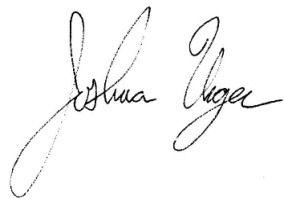 Joshua UngerSenior Regulatory Compliance Specialist